ХАНТЫ-МАНСИЙСКИЙ АВТОНОМНЫЙ ОКРУГ - ЮГРА(ТЮМЕНСКАЯ ОБЛАСТЬ)ХАНТЫ-МАНСИЙСКИЙ МУНИЦИПАЛЬНЫЙ РАЙОНМУНИЦИПАЛЬНОЕ ОБРАЗОВАНИЕ
СЕЛЬСКОЕ ПОСЕЛЕНИЕ
ГОРНОПРАВДИНСК

СОВЕТ  ДЕПУТАТОВтретьего созываРЕШЕНИЕот 22.04.2016										   № 117О внесении изменений в Правила землепользования и застройки сельского поселения Горноправдинск в части населенного пункта п.ГорноправдинскРуководствуясь Градостроительным кодексом Российской Федерации, Федеральным законом от 06.10.2003 № 131-ФЗ «Об общих принципах организации местного самоуправления в Российской Федерации», Уставом сельского поселения Горноправдинск, учитывая результаты проведенных публичных слушаний по проекту внесения изменений в Правила землепользования и застройки сельского поселения Горноправдинск в части населенного пункта п.Горноправдинск (протокол о проведении публичных слушаний от «11» апреля 2016 года, заключение о результатах проведения публичных слушаний от «11» апреля 2016 года),Совет депутатов сельского поселения ГорноправдинскРЕШИЛ:1. Внести в Правила землепользования и застройки сельского поселения Горноправдинск в части населенного пункта п. Горноправдинск, утвержденные решением Совета депутатов сельского поселения Горноправдинск от 18.06.2008 №33 (с изменениями от 15.02.2011 № 4, от 14.06.2013 № 16, от 25.04.2014 № 27), изменения согласно приложению.2. Настоящее решение вступает в силу после его официального опубликования (обнародования).Председатель Совета депутатов                               		Глава сельскогоСельского поселения Горноправдинск                    		поселения ГорноправдинскВ.В.Зайцев           							С.А.ЗайцевПриложение к решению Совета депутатов от 22.04.2016 № 117ИЗМЕНЕНИЯВ ПРАВИЛА ЗЕМЛЕПОЛЬЗОВАНИЯ И ЗАСТРОЙКИ СЕЛЬСКОГО ПОСЕЛЕНИЯ ГОРНОПРАВДИНСК В ЧАСТИ НАСЕЛЕННОГО ПУНКТА ПОСЕЛОК ГОРНОПРАВДИНСК1. Схему градостроительного зонирования территории планировочного квартала 01:03:05заменить схемой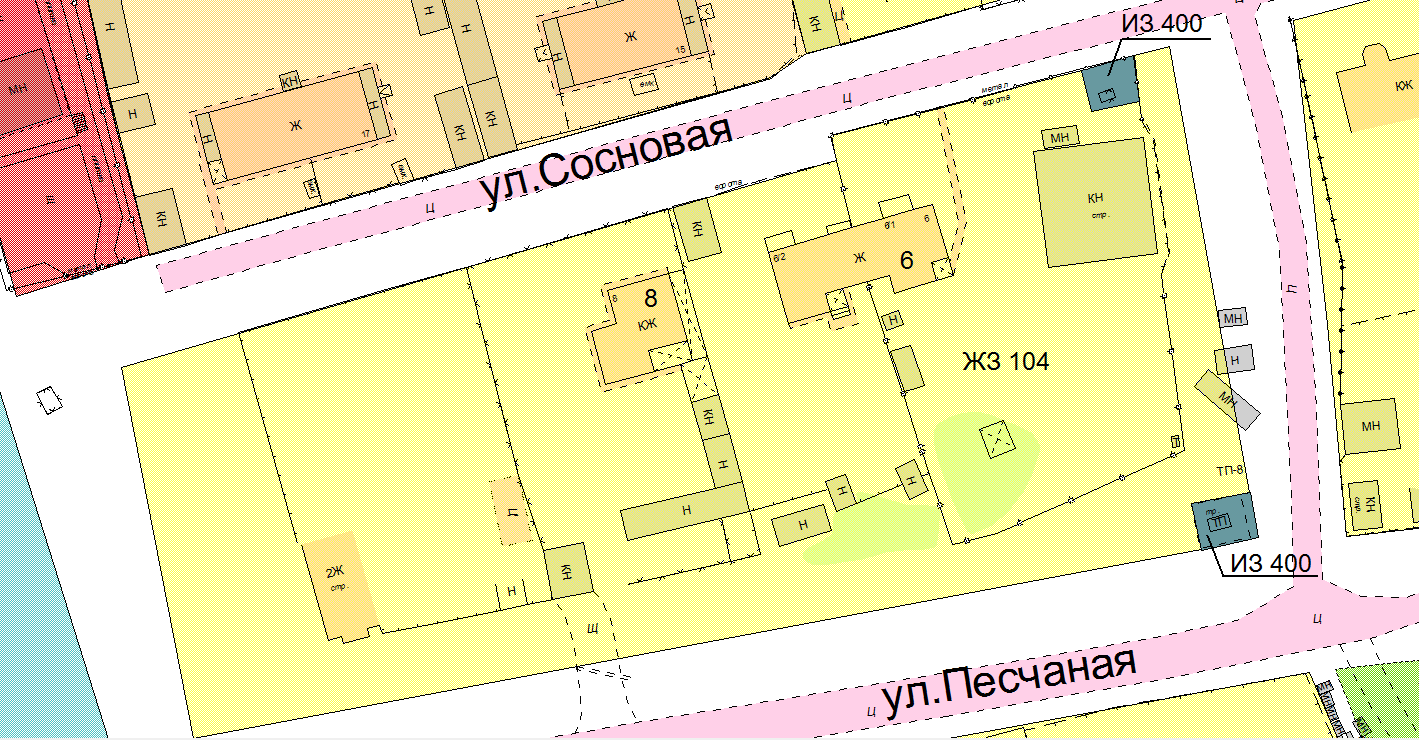 2. Схему градостроительного зонирования территории планировочного квартала 01:03:05заменить схемой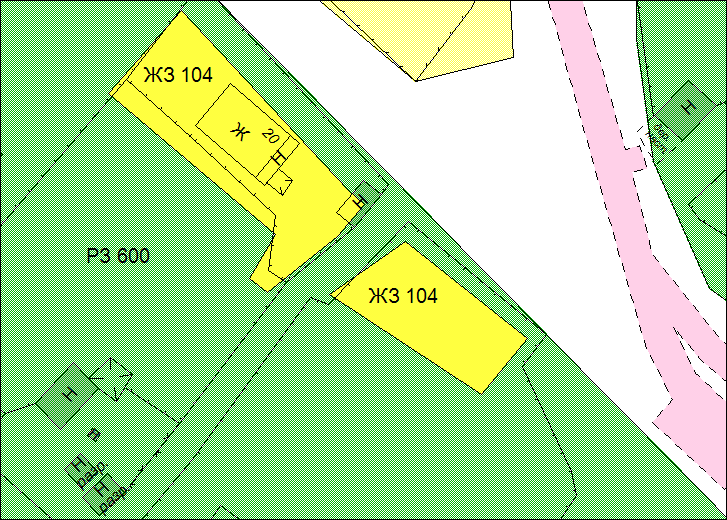 3. Схему градостроительного зонирования территории планировочного квартала01:01:07 заменить схемой 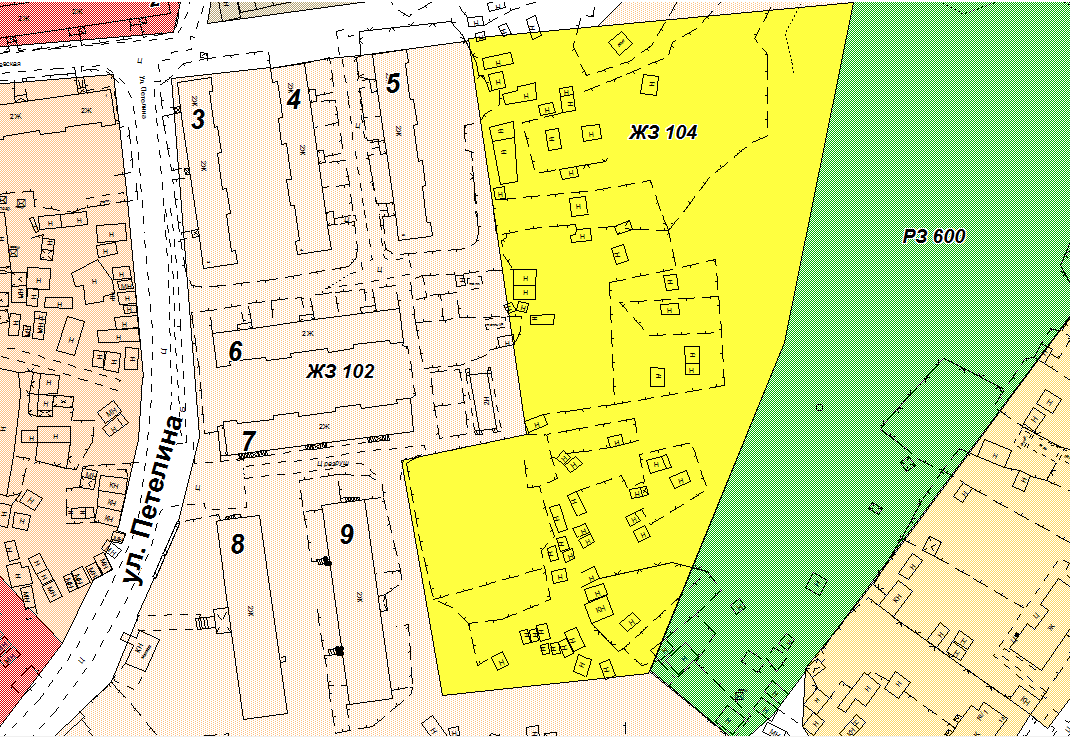 4. Схему градостроительного зонирования территории планировочного квартала 01:01:03 заменить схемой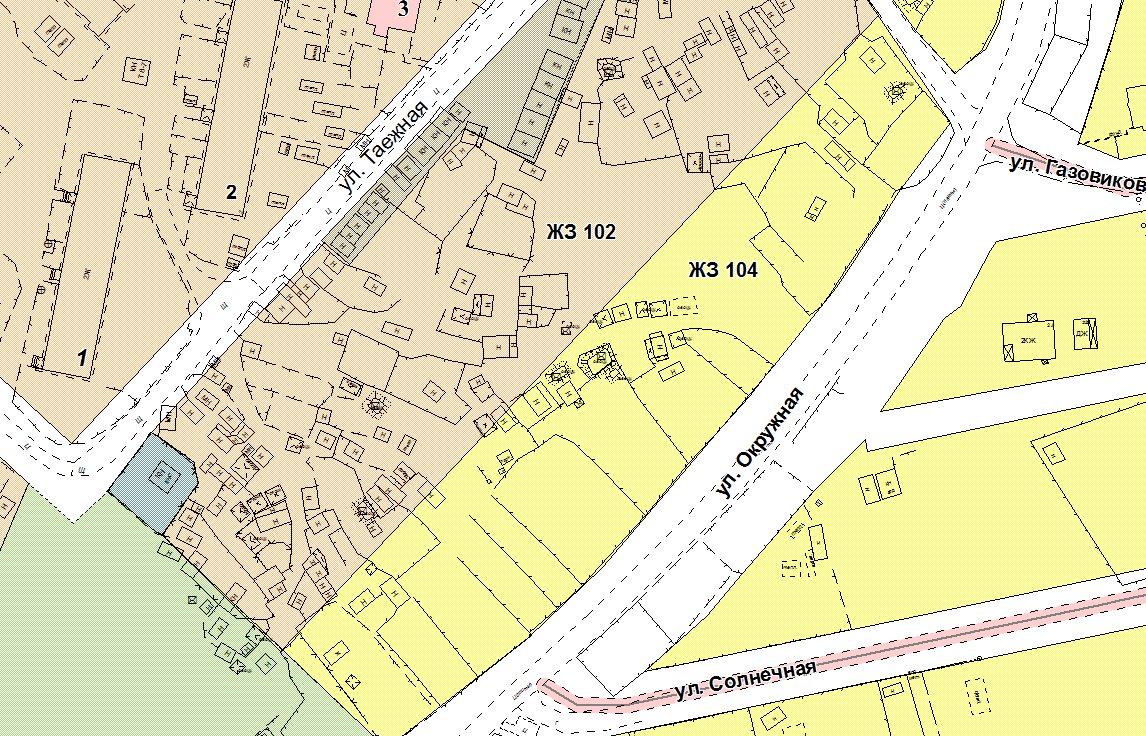 5. Схему градостроительного зонирования территории планировочного квартала 01:01:03 заменить схемой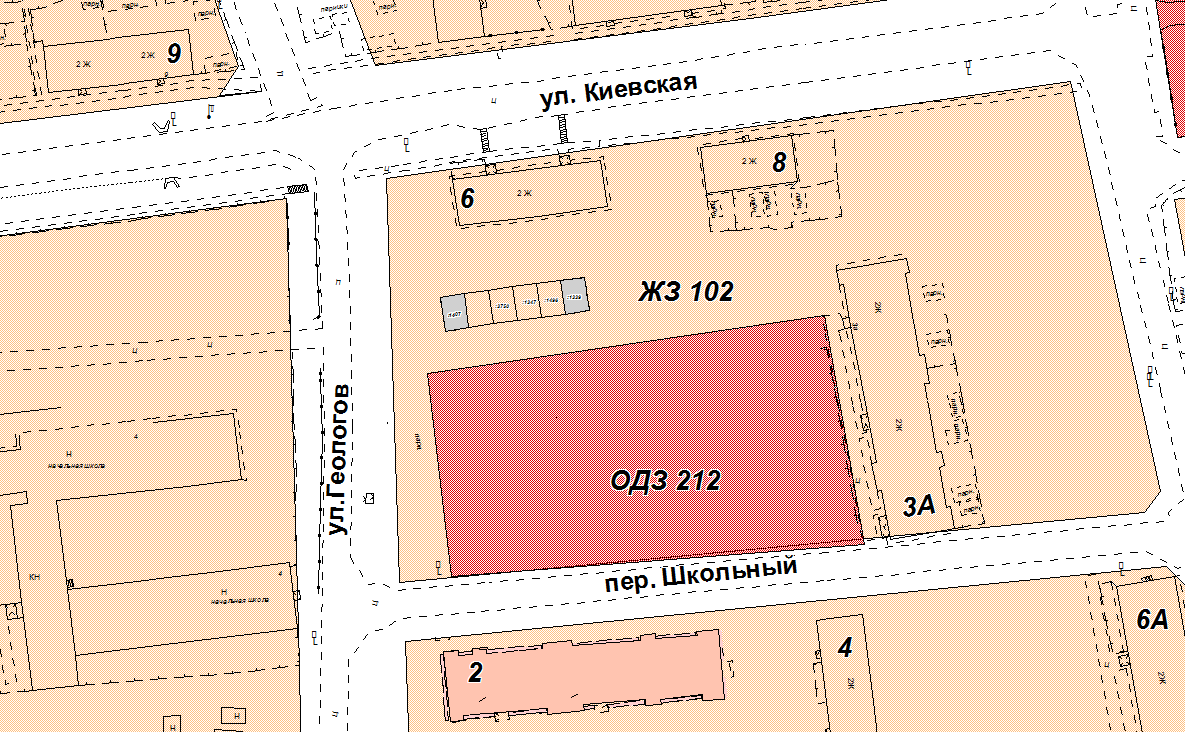 6. Схему градостроительного зонирования территории планировочного квартала 01:01:03 заменить схемой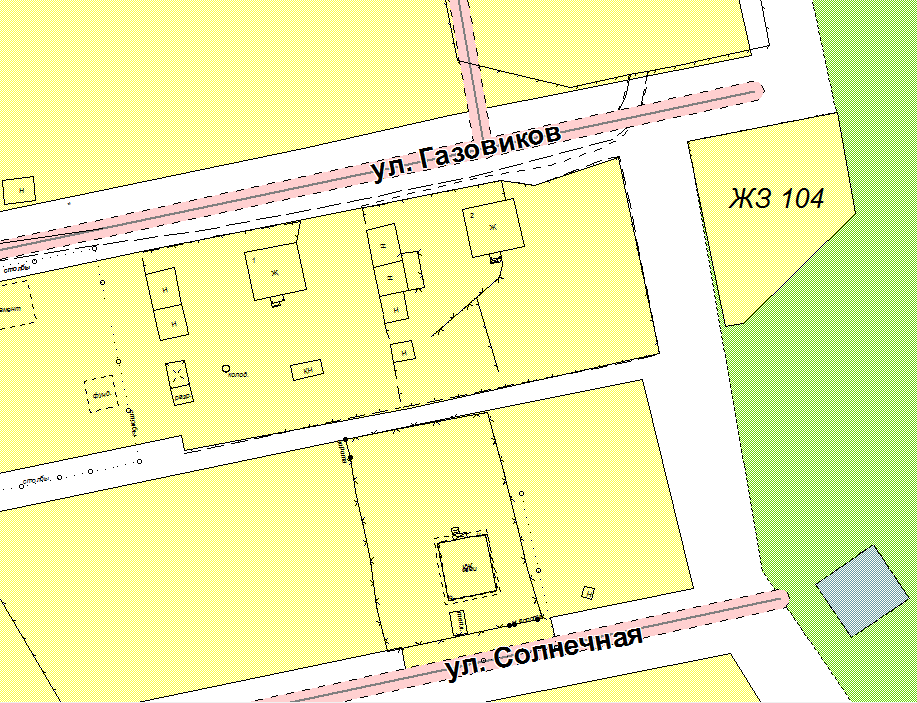 